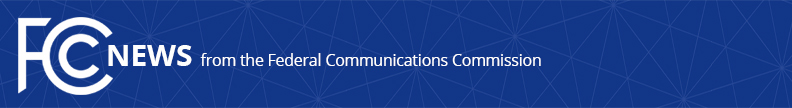 Media Contact:Mark Wigfield, (202) 418-0253mark.wigfield@fcc.govFor Immediate ReleaseSTATEMENT OF FCC CHAIRMAN AJIT PAI
On Being Nominated to Serve a Second Term by the PresidentWASHINGTON, March 7, 2017.—“I am deeply honored to have been nominated by President Trump to serve a second term on the Federal Communications Commission.  If I am fortunate to be confirmed by the Senate, I will continue to work with my colleagues to connect all Americans with digital opportunity, foster innovation, protect consumers, promote public safety, and make the FCC more open and transparent to the American people.”###Office of Chairman Ajit Pai: (202) 418-2000Twitter: @AjitPaiFCCwww.fcc.gov/leadership/ajit-paiThis is an unofficial announcement of Commission action.  Release of the full text of a Commission order constitutes official action.  See MCI v. FCC, 515 F.2d 385 (D.C. Cir. 1974).